Об утверждении Положения сообщения лицами, замещающими муниципальные должности и муниципальными служащими администрации Ярославского сельского поселения Моргаушского района Чувашской Республики о получении подарка в связи с протокольными мероприятиями, служебными командировками и другими официальными мероприятиями, участие в которых связано с исполнением служебных (должностных) обязанностей, сдаче и оценке подарка, реализации (выкупе) и зачислении средств, вырученных от его реализации.       В соответствии с Постановлением Правительства РФ от 12.10.2015 №1089 «О внесении изменений в постановление Правительства Российской Федерации                                      от 9 января . №10» администрация Ярославского сельского поселения Моргаушского района Чувашской Республики п о с т а н о в л я е т :      1. Утвердить прилагаемое Положение о сообщении лицами, замещающими муниципальные должности и муниципальными служащими администрации Ярославского сельского поселения Моргаушского района Чувашской Республики о получении подарка в связи с протокольными мероприятиями, служебными командировками и другими официальными мероприятиями, участие в которых связано с исполнением служебных (должностных) обязанностей, сдаче и оценке подарка, реализации (выкупе) и зачислении средств, вырученных от его реализации.      2. Признать утратившим силу постановление администрации Ярославского сельского поселения Моргаушского района чувашской Республики от 18.03.2015 г. №16 «Об утверждении Положения о сообщении лицами, замещающими муниципальные должности и муниципальными служащими администрации Ярославского сельского поселения Моргаушского района Чувашской Республики о получении подарка в связи с их  должностным положением или исполнением ими служебных (должностных) обязанностей, сдаче и оценке подарка, реализации (выкупе)  и зачислении средств, вырученных от его реализации».      3. Признать утратившим силу постановление администрации Ярославского сельского поселения Моргаушского района чувашской Республики от 09.08.2017 г. №41 «О внесении изменений в постановление администрации Ярославского сельского поселения Моргаушского района Чувашской Республики от 18.03.2015 г. №16 «Об утверждении Положения о сообщении лицами, замещающими муниципальные должности и муниципальными служащими администрации Ярославского сельского поселения Моргаушского района Чувашской Республики о получении подарка в связи с их должностным положением или исполнением ими служебных (должностных) обязанностей, сдаче и оценке подарка, реализации (выкупе) и зачислении средств, вырученных от его реализации».      4. Контроль за исполнением настоящего постановления оставляю за собой.      5. Настоящее постановление вступает в силу после его официального опубликования.Глава Ярославского сельского поселения                                                      Моргаушского района Чувашской Республики  	С.Ю. ШадринУТВЕРЖДЕНОпостановлением администрацииЯрославского сельского поселения Моргаушского района Чувашской Республикиот 07.09.2018 г. №38(Приложение)ПОЛОЖЕНИЕо сообщении лицами, замещающими муниципальные должности и муниципальными служащими администрации Ярославского сельского поселения Моргаушского района Чувашской Республики о получении подарка в связис протокольными мероприятиями, служебными командировками и другимиофициальными мероприятиями, участие в которых связано с исполнениемими служебных (должностных) обязанностей, сдаче и оценке подарка,реализации (выкупе) и зачислении средств, вырученных от его реализации            1. Настоящее Положение определяет порядок сообщения лицами, замещающими муниципальные должности, муниципальными служащими администрации Ярославского сельского поселения Моргаушского района Чувашской Республики (далее - муниципальные служащие) о получении подарка в связи с протокольными мероприятиями, служебными командировками и другими официальными мероприятиями, участие в которых связано с исполнением ими служебных (должностных) обязанностей, сдаче и оценке подарка, реализации (выкупе) и зачислении средств, вырученных от егореализации. 2. Для целей настоящего Положения используются следующие понятия:подарок, полученный в связи с протокольными мероприятиями, служебными командировками и другими официальными мероприятиями - подарок, полученный лицом, замещающим муниципальную должность, муниципальным служащим от физических (юридических) лиц, которые осуществляют дарение исходя из должностного положения одаряемого или исполнения им служебных (должностных) обязанностей, за исключением канцелярских принадлежностей, которые в рамках протокольных мероприятий, служебных командировок и других официальных мероприятий предоставлены каждому участнику указанных мероприятий в целях исполнения им своих служебных (должностных) обязанностей, цветов и ценных подарков, которые вручены в качестве поощрения (награды);       получение подарка в связи протокольными мероприятиями, служебными  командировками  и  другими  официальными мероприятиями, участие  в  которых  связано  с исполнением служебных (должностных)обязанностей" - получение лицом, замещающим муниципальную должность, муниципальным служащим лично или через посредника от физических (юридических) лиц подарка в рамках осуществления деятельности, предусмотренной должностной инструкцией, а также в связи с исполнением служебных (должностных) обязанностей в случаях, установленных федеральными законами и иными нормативными актами, определяющими особенности правового положения и специфику профессиональной служебной и трудовой деятельности указанных лиц.             3. Лица, замещающие муниципальные должности, муниципальные служащие не вправе получать подарки  от  физических (юридических) лиц в связи с  их  должностным  положением или исполнением ими служебных (должностных) обязанностей, за исключением подарков, полученных в связи с протокольными мероприятиями,  служебными  командировками  и  другими официальными мероприятиями, участие   в  которых  связано  с  исполнением  ими служебных (должностных) обязанностей.            4. Лица, замещающие муниципальные должности, муниципальные служащие обязаны в порядке, предусмотренном настоящим Положением, уведомлять обо всех случаях получения подарка в связи  с  протокольными  мероприятиями, служебными командировками и другими  официальными  мероприятиями,  участие  в которых связано с исполнением     ими     служебных    (должностных)    обязанностей, администрацию Ярославского сельского поселения, в которой указанные лица проходят муниципальную службу или осуществляют трудовую деятельность (далее также - администрация).            5. Уведомление о получении подарка в связи с протокольными мероприятиями,  служебными  командировками  и  другими официальными мероприятиями,  участие  в  которых связано с исполнением служебных (должностных)  обязанностей (далее - уведомление), составленное согласно приложению к настоящему Положению, представляется не позднее 3 рабочих дней со дня получения подарка ведущему специалисту-эксперту администрации Ярославского сельского поселения, в которой лицо, замещающее муниципальную должность, муниципальный служащий проходят муниципальную службу или осуществляют трудовую деятельность (далее уполномоченное должностное лицо). К уведомлению прилагаются документы (при их наличии), подтверждающие стоимость подарка (кассовый чек, товарный чек, иной документ об оплате (приобретении) подарка).В случае если подарок получен во время служебной командировки, уведомление представляется не позднее 3 рабочих дней со дня возвращения лица, получившего подарок, из служебной командировки.При невозможности подачи уведомления в сроки, указанные в абзацах первом и втором настоящего пункта, по причине, не зависящей от лица, замещающего муниципальную должность, муниципального служащего, оно представляется не позднее следующего дня после ее устранения.6. Уведомление составляется в 2 экземплярах, один из которых возвращается лицу, представившему уведомление, с отметкой о регистрации, другой экземпляр направляется в комиссию по поступлению и выбытию активов администрации, образованную в соответствии с законодательством о бухгалтерском учете (далее – комиссия или коллегиальный орган).7. Подарок, стоимость которого подтверждается документами и превышает 3 тыс. рублей либо стоимость которого получившим его служащему неизвестна, сдается главному специалисту-эксперту администрации Ярославского сельского поселения, который принимает его на хранение по акту приема-передачи не позднее 5 рабочих дней со дня регистрации уведомления в соответствующем журнале регистрации.8. Подарок, полученный лицом, замещающим муниципальную должность, независимо от его стоимости, подлежит передаче на хранение в порядке, предусмотренном пунктом 7 настоящего Положения.              9. До передачи подарка по акту приема-передачи ответственность в соответствии с законодательством Российской Федерации за утрату или повреждение подарка несет лицо, получившее подарок.10. В целях принятия к бухгалтерскому учету подарка в порядке, установленном законодательством Российской Федерации, определение его стоимости проводится на основе рыночной цены, действующей на дату принятия к учету подарка, или цены на аналогичную материальную ценность в сопоставимых условиях с привлечением при необходимости комиссии или коллегиального органа. Сведения о рыночной цене подтверждаются документально, а при невозможности документального подтверждения - экспертным путем. Подарок возвращается сдавшему его лицу по акту приема-передачи в случае, если его стоимость не превышает 3 тыс. рублей.11. Ведущий специалист-эксперт администрации Ярославского сельского поселения обеспечивает включение в установленном порядке принятого к бухгалтерскому учету подарка, стоимость которого превышает 3 тыс. рублей, в реестр муниципального имущества муниципального образования.12. Лицо, замещающее муниципальную должность, муниципальный служащий, сдавшие подарок, могут его выкупить.Заявление о выкупе подарка направляется лицом, замещающим муниципальную должность, муниципальным служащим  главному специалисту-эксперту администрации Ярославского сельского поселения на имя представителя нанимателя (работодателя) не позднее двух месяцев со дня сдачи подарка.13. Главный специалист-эксперт администрации Ярославского сельского поселения в течение 3 месяцев со дня поступления заявления, указанного в пункте 12 настоящего Положения, организует оценку стоимости подарка для реализации (выкупа) и уведомляет в письменной форме лицо, подавшее заявление, о результатах оценки, после чего в течение месяца заявитель выкупает подарок по установленной в результате оценки стоимости или отказывается от выкупа.13.1. В случае если в отношении подарка, изготовленного из драгоценных металлов и (или) драгоценных камней, не поступило от лиц, замещающих муниципальные должности, муниципальных служащих заявление, указанное в пункте 12 настоящего Положения, либо в случае отказа указанных лиц от выкупа такого подарка подарок, изготовленный из драгоценных металлов и (или) драгоценных камней, подлежит передаче главным специалистом-экспертом администрации сельского поселения в федеральное казенное учреждение «Государственное учреждение по формированию Государственного фонда драгоценных металлов и драгоценных камней Российской Федерации, хранению, отпуску и использованию драгоценных металлов и драгоценных камней (Гохран России) при Министерстве финансов Российской Федерации» для зачисления в Государственный фонд драгоценных металлов и драгоценных камней Российской Федерации.14. Подарок, в отношении которого не поступило заявление, указанное в пункте 12 настоящего Положения, может использоваться администрацией с учетом заключения комиссии или коллегиального органа о целесообразности использования подарка для обеспечения деятельности администрации.15. В случае нецелесообразности использования подарка руководителем органа местного самоуправления принимается решение о реализации подарка и проведении оценки его стоимости для реализации (выкупа), осуществляемой уполномоченными муниципальными органами посредством проведения торгов в порядке, предусмотренном законодательством Российской Федерации.16. Оценка стоимости подарка для реализации (выкупа), предусмотренная пунктами 13 и 15 настоящего Положения, осуществляется субъектами оценочной деятельности в соответствии с законодательством Российской Федерации об оценочной деятельности.17. В случае если подарок не выкуплен или не реализован, руководителем органа местного самоуправления принимается решение о повторной реализации подарка, либо о его безвозмездной передаче на баланс благотворительной организации, либо о его уничтожении в соответствии с законодательством Российской Федерации.18. Средства, вырученные от реализации (выкупа) подарка, зачисляются в доход местного бюджета в порядке, установленном бюджетным законодательством Российской Федерации.Уведомление о получении подарка					__________________________________                 (наименование уполномоченного 					_________________________________	         структурного подразделения					___________________________________	    муниципального органа               от _______________________________________________________               __________________________________________________________                                       (ф.и.о., занимаемая должность)    Уведомление о получении подарка от «___» ______________ 20__ г.     Извещаю о получении _________________________________________________                                                                    (дата получения)подарка(ов) на __________________________________________________________(наименование протокольного мероприятия, служебной командировки, другого официального мероприятия, место и дата проведения)Приложение: _________________________________________ на ________ листах.                                         (наименование документа)Лицо, представившееуведомление          ___________   _____________________  «___» _________ 20__г.                                   (подпись)         (расшифровка подписи)Лицо, принявшее   ___________   _____________________  «___»________20__г.уведомление             (подпись)         (расшифровка подписи)Регистрационный номер в журнале регистрации уведомлений ________________«___» ________ 20__ г._____________________________Заполняется при наличии документов, подтверждающих стоимость Чãваш Республики   Муркаш районĕн             Ярославкаял поселенийĕн администрацийĕЙЫШĂНУ07.09.2018ç. № 39Ярославка ялĕ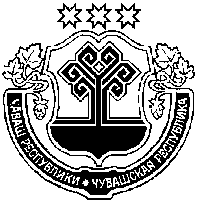 Чувашская Республика администрацияЯрославского сельского поселенияМоргаушского района     ПОСТАНОВЛЕНИЕ07.09.2018г. №39д. Ярославка                                                                       Приложениек Положению о сообщении лицами, замещающими муниципальные должности и муниципальными служащими администрации Ярославского сельского поселения Моргаушского района Чувашской Республики о получении подарка в связи протокольными мероприятиями, служебными командировками и другими официальными мероприятиями, участие в которых связано с исполнением ими служебных (должностных) обязанностей, сдаче и оценке подарка,реализации (выкупе) и зачислении средств, вырученных от его реализацииНаименование подаркаХарактеристика подарка,его описаниеКоличество предметовСтоимостьв рублях*1.2.Итого